Ranking ListPeriod: 19/4Date Range: (01/11/2019 to 30/11/2019)Version: 1Important NoticeWhilst every care is taken that the data inserted into the computer is accurate, the occasional error is inevitable.Table Tennis Scotland accepts no responsibility of any kind for such errors and their consequences. Any mistake will be investigated and proven errors will be rectified in a subsequent list. Any queries from the list should arrive within three weeks of the list publication date and be sent to:- Senga Thompson
Table Tennis Scotland
Caledonia House
South Gyle
Edinburgh
EH12 9DQ
Email: senga.thomson@tabletennisscotland.co.uk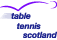 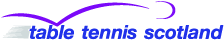 Ranking ListPeriod: 19/4Date Range: (01/11/2019 to 30/11/2019)Ranking ListPeriod: 19/4Date Range: (01/11/2019 to 30/11/2019)Ranking ListPeriod: 19/4Date Range: (01/11/2019 to 30/11/2019)Ranking ListPeriod: 19/4Date Range: (01/11/2019 to 30/11/2019)Ranking ListPeriod: 19/4Date Range: (01/11/2019 to 30/11/2019)Ranking ListPeriod: 19/4Date Range: (01/11/2019 to 30/11/2019)Ranking ListPeriod: 19/4Date Range: (01/11/2019 to 30/11/2019)Ranking ListPeriod: 19/4Date Range: (01/11/2019 to 30/11/2019)Ranking ListPeriod: 19/4Date Range: (01/11/2019 to 30/11/2019)Ranking ListPeriod: 19/4Date Range: (01/11/2019 to 30/11/2019)Ranking ListPeriod: 19/4Date Range: (01/11/2019 to 30/11/2019)Ranking ListPeriod: 19/4Date Range: (01/11/2019 to 30/11/2019)Under 13 Girls Under 13 Girls Under 13 Girls Under 13 Girls PosNamePointsInactive PeriodsUnder 13 Boys Under 13 Boys Under 13 Boys Under 13 Boys PosNamePointsInactive Periods1Daniel Tibbetts (2503)4302Allan He (2939)2023Nathan Pan (2509)1844Reuben De Silva (2371)1155Ben Hart (3084)1076Victor Chen (3168)937Mathew Pszonka (3139)828Ross Marshall (2994)679Robbie Martin (2799)36Cadet Girls Cadet Girls Cadet Girls Cadet Girls PosNamePointsInactive Periods1Jessica Hogg (2455)4422Shannon Brown (2008)2783Hannah McDonell (2781)2234Maria De Silva (2370)136Cadet Boys Cadet Boys Cadet Boys Cadet Boys PosNamePointsInactive Periods1Jamie Johnson (1836)5342Charlie McGowan (2157)5163Nathan Hogg (2099)4664Harry Blackhall (2793)4605Daniel Tibbetts (2503)4306Kris Taylor (2580)3877Haydn Jackson (2416)3848Kieran Walker (2465)2919Jonathan Pan (2510)28210Jamie Toner (2832)20611Allan He (2939)20212Nathan Pan (2509)18413Reuben De Silva (2371)11514Ben Hart (3084)10715Aron McDonald (2577)10416Aiden Kerr (2831)9617David Hayman (2523)9518Victor Chen (3168)9319Mathew Pszonka (3139)8220Aaron Scott (2615)7621Ross Marshall (2994)6722Mackenzie Rough (2814)5623Robbie Martin (2799)36Junior Girls Junior Girls Junior Girls Junior Girls PosNamePointsInactive Periods1Faye Leggett (1279)11322Tessa Yau (1143)9743Paula Callaghan (1354)9244Amelia Norbury (2114)7405Jessica Hogg (2455)6426Holly McNamara (1833)6357Naomi Provan (2031)5208Shannon Brown (2008)1279Maria De Silva (2370)97Junior Boys Junior Boys Junior Boys Junior Boys PosNamePointsInactive Periods1Dylan Curry (1071)13402Danny Bajwa (1181)12263Martin Johnson (1551)12094Charlie Morton (1821)9135Harvey McDonald (1021)9086Zaid Khalid (1563)8717Rafal Wilowski (1025)7728Rayyan Khalid (1560)6539Guatam Kakar (1552)64410Jake Somerville (1381)58811David Hay (2502)52212Jamie Johnson (1836)45013Tony Nelson (2242)43614Luke Hennessey (1419)41915Aaron Richardson (1759)41216Chad Duncan (1820)40017Jacob Munro (2056)38818Andrew Nimmo (2489)37719Charlie McGowan (2157)33420Michael Zhang (1850)33321Jamie Sloan (2178)32922Daniel Tibbetts (2503)30123Kris Taylor (2580)28024Ye Ye Mo (2348)27225Nathan Hogg (2099)19926James Warwick (2298)19927Elliott Medland (1736)18028Alasdair Crofton (1934)17929Euan Walker (2464)16830Haydn Jackson (2416)15831Reuben De Silva (2371)13732Jamie Toner (2832)13533Nathan Pan (2509)12734Jonathan Pan (2510)12035Blair Spinks (1881)11536Aron McDonald (2577)10937Allan He (2939)10738David Hayman (2523)8139Martin Krus (1848)5940Ben Hart (3084)5641Ben Jamieson (2442)5342Fergus Maclean (1714)33Under 21 Women Under 21 Women Under 21 Women Under 21 Women PosNamePointsInactive Periods1Rebecca Plaistow (1034)16742Faye Leggett (1279)11143Alisa Khalid (1562)10864Tessa Yau (1143)10485Paula Callaghan (1354)8916Isla Stott (1148)8817Lauren Macleod (1198)7998Amelia Norbury (2114)5299Holly McNamara (1833)43410Jessica Hogg (2455)30211Shannon Brown (2008)19512Naomi Provan (2031)17913Hannah McDonell (2781)9114Megan Mulhern (2969)10Under 21 Men Under 21 Men Under 21 Men Under 21 Men PosNamePointsInactive Periods1Calum Morrison (1335)18362Yaser Razouk (1757)18033Dylan Curry (1071)17794Danny Bajwa (1181)16925Keir Morton (1201)15826Martin Johnson (1551)15757Harvey McDonald (1021)15098Borui Chen (3209)14929Charlie Morton (1821)144810Zaid Khalid (1563)139011Rafal Wilowski (1025)137612Ethan Chapman (1066)133213Andrew Nimmo (2489)125114David Hay (2502)120915Andrew McRae (1103)119916Rayyan Khalid (1560)117117Jake Somerville (1381)115618James Woods (1922)114319Aaron Richardson (1759)112420Tony Nelson (2242)111721Guatam Kakar (1552)111122Jamie Johnson (1836)109523Jamie Sloan (2178)104424Jamie Arnott (1154)104325Ryan Henry (1540)103626Luke Hennessey (1419)101127Asa Routledge (2292)100828Jacob Munro (2056)91929Kayser Collins (1843)90330Christopher Mexson (1984)90131Ye Ye Mo (2348)89232Kyle McPhee (1970)86133Elliott Medland (1736)84234Kieran Walker (2465)82035Nathan Hogg (2099)81436Kris Taylor (2580)79537Harry Blackhall (2793)79338Chad Duncan (1820)78539Martin Krus (1848)77840Charlie McGowan (2157)77441Blair Spinks (1881)77142Haydn Jackson (2416)76743Declan Tobin (1822)73744Alasdair Crofton (1934)64145Louis McLeod (1418)56546Ben Jamieson (2442)55447Daniel Tibbetts (2503)54948Fergus Maclean (1714)53749Andrew Morrison (1914)38350Jamie Toner (2832)37051Jonathan Pan (2510)36452James Warwick (2298)36153Allan He (2939)33454Tyler Leishman (2522)25255Euan Walker (2464)22456Nathan Pan (2509)20857Liam Govan (2200)10858Victor Chen (3168)10659Ben Hart (3084)9160David Hayman (2523)8461Harry Robb (2612)7562Aron McDonald (2577)3763Mathew Pszonka (3139)34Senior Women Senior Women Senior Women Senior Women PosNamePointsInactive Periods1Rebecca Plaistow (1034)16742Lucy Elliott (1797)13433Ilona Obst-Wojcicka (2686)12714Faye Leggett (1279)11145Alisa Khalid (1562)10866Tessa Yau (1143)10487Paula Callaghan (1354)8918Isla Stott (1148)8819Lauren Macleod (1198)79910Senga Thomson (1027)74011Amelia Norbury (2114)52912Joy Daniels (1796)49113Holly McNamara (1833)43414Lisa Notarangelo (1009)42715Catherine O'Neill (1749)39816Jessica Hogg (2455)30217Shannon Brown (2008)19518Emma Bissett (1511)19419Naomi Provan (2031)17920Rosalind Beck (1175)12721Elena Genova (1383)9922Hannah McDonell (2781)9123Megan Mulhern (2969)10Senior Men Senior Men Senior Men Senior Men PosNamePointsInactive Periods1Gavin Rumgay (2040)27552Colin Dalgleish (1958)20973Niall Cameron (1149)18794Calum Morrison (1335)18365Yaser Razouk (1757)18036Christopher Main (1029)17927John Hannah (2065)17818Dylan Curry (1071)17799Stewart Crawford (2511)169410Danny Bajwa (1181)169211Keir Morton (1201)158212Martin Johnson (1551)157513Harvey McDonald (1021)150914Borui Chen (3209)149215Zeesth Naseem (2552)148516Charlie Morton (1821)144817Gerry Campbell (2493)142018Gordon Muir (2042)141919Zaid Khalid (1563)139020Charles Ellis (1338)138321Rafal Wilowski (1025)137622Ian Denton (2898)134623Ethan Chapman (1066)133224Alan Whitton (1926)132725Ross Martin (1950)132426Glyn Eggar (1389)131927Tam Lawler (1927)131928Andrew Nimmo (2489)125129Cameron Hussain (2625)124230Colin Green (1402)123831Keith Dingwall (1359)123432Roy Claxton (1015)123133Callum Riddoch (1678)122534Stewart Armitage (2018)122335Andy Dunlop (2798)121236Peter Aird (1247)121037David Hay (2502)120938Mark Lundberg (2638)120739Andrew McRae (1103)119940Dylan De Silva (1186)119141Martin Richens (2311)118142Stuart Halliday (1637)117743Rayyan Khalid (1560)117144Russell Frith (1246)116045Marek Domagala (1245)115846Paul Monteith (2067)115847Jake Somerville (1381)115648Lewis Hills (2317)114949Geoff Hunter (1391)114550Andrew Grant (1532)114451James Woods (1922)114352Jason Fleming (2118)114353Billy Patterson (1752)113054Kevin Anderson (2903)113055Ryan Docherty (1615)112656Aaron Richardson (1759)112457Babu Valaguruvan (1244)111858Tony Nelson (2242)111759Alexander Asyunkin (1368)111460Guatam Kakar (1552)111161Yubo Rasmussen (2432)110962Grant Williams (1702)110563Jamie Johnson (1836)109564Steve Collins (2315)1085Veteran Women Veteran Women Veteran Women Veteran Women PosNamePointsInactive Periods1Senga Thomson (1027)14272Catherine O'Neill (1749)13753Joy Daniels (1796)279Veteran Men Veteran Men Veteran Men Veteran Men PosNamePointsInactive Periods1Niall Cameron (1149)18792Stewart Crawford (2511)17333Gerry Campbell (2493)15524Keith Dingwall (1359)13745Dylan De Silva (1186)13416Roy Claxton (1015)12787Colin Green (1402)12618Peter Aird (1247)10799Ian Denton (2898)96310Ross Martin (1950)92411Charlie Brown (1014)91812Martin Richens (2311)86113Rae Jack (3117)79714Billy Murphy (1747)72715Russell Frith (1246)70816Robert Tanner (1134)69617William Grant (1085)61418Iain McHarg (1729)60719Andrew McIntyre (1731)59020Philip Notarangelo (1428)55721Lance Stockdale (1306)55222Andy Dunlop (2798)45223Tam Lawler (1927)42624Ikenna Asogwa (2810)39925Alastair Hill (2528)38826Kevin Anderson (2903)35427David Melrose (1395)35228David Fletcher (1158)33929Brian Irvine (1547)33630Robbie McIntosh (1730)31531Iain Martin (1660)30632Steve Collins (2315)30333Forbes Stirling (2937)30034Andrew Exton (1443)29735Derek Paterson (1751)28236Ian Macpherson (2584)26337Gerry Maguire (1979)26138Billy Patterson (1752)25039Gordon Provan (1997)24640Charlie Brindley (1253)23841Nigel Herbert (1091)21142Gordon Duff (1187)20843Jonathan Fletcher (1524)20744Tommy McFadden (1722)19945Danny Gallagher (1886)18946David Macdonald (1710)18647Abdul Khalid (1561)17948Brian Kelly (2602)17649Richard Lo (2106)15850Gordon Aien (1324)14551John Yau (2441)14352Panos Kanargias (1553)13953Gregor Ksiazek (1101)13754Tom Haldane (2887)13255Spencer Ormsby (1430)13056Brian Robertson (1004)10957Stewart McGowan (1603)8958Derek Milne (1110)8359John Sinclair (2250)7660Robert Strachan (1876)7561Ritchie Logan (2236)4262Richard Bird (1060)21